Letters       201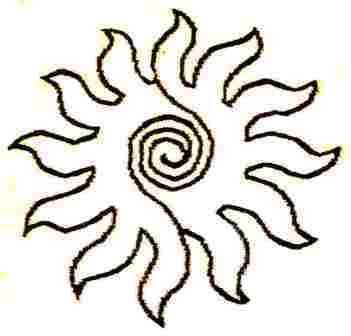 We find it hard to adjust our change to the change of life. When we are young we want to go faster, when we decline we find it hard to accept the pace of the young. But the wisdom of Life is in acting at its pace. Moreover, within its own change life also changes. There are times of affirmation in what we are and then in what we believe; there are times when we are inclined to beliefs and times when it is easier for us to be wise or to use things. There are also great lapses to not worry about change and we go a little more inward, towards the silence of the meaning of what we live. And all this is combined in each life, within its individual change. That is why we say that life is relative. But within the change we assume that it has to be so, so that all reality maintains its unity in the Truth.What would you advise us to discuss in depth at the next meeting of the Most Honorable Collegiate Body?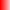 The Circulation of Light.Well, that is up to the Honorable Masters.It is time for them to realize what we at RedGFU are working for.For us the Light circulates between the Sun and our Lives. Initiates realize that everything that contains Life is in the Circulation of Light. For example, if we turn on a Light apparently it is lost in the infinite, but it is not so. Light acts by pulsations between the source that emits it and the Sun that acts as a contractor of Light and returns it to us to drive the process of Life. For us, as Human Persons, life starts and restarts until it fulfills its mission of revealing the consciousness of Life itself in this dimension. Then, we move on to another Universe and the phenomenon repeats itself again in a higher Octave. That is why everything is in movement and within its movement it acquires new values that, as a whole, make Life evolve.Hence the first thing we realize is that matter is concentrated energy. Then that matter moved by energy forms chemical elements that combine and give us a picture of values that advance towards the more and more refined expression of Life itself, as matter and as energy, which, in turn, gives us a mental value, of functioning, towards a synthesis that we call spiritual.So much for the spiritual phenomenon, the phenomenon of the synthesis of material, energy and mind, all united in a common purpose, the spiritual purpose that gives us the experience of being in Being.To reach the spiritual synthesis we have a long way to go that Life itself provides us step by step. To the things and beings that we discover we call reality, because we are unable to name them one by one, but in general we know and better yet, we intuit that Reality is summarized in a single Truth.How do we know it, or rather intuit it, although we do not know why? Because matter is the same, both in the immeasurably small and in the largest we can conceive. It has the virtue of letting us know the possibilities that are embedded in our own nature. So it turns out that we have the same matter, the same energies and the same mental functioning, developed in a similar way, men and women, but in polarity.But not singularly, at least for women and men.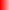 Because Reality allows us to test our faculties by contrast and by comparison, resulting from each explicit and implicit confrontation, greater knowledge at a greater height, until the total realization where there are neither men nor women, but beings in the one Being, which for the time being we call God, and we form a series of movements excluding everything that does not agree with us.All sciences are sacred as long as they are alien to us. When we know them, they cease to be sacred and are simply consciousness. The sacred is always beyond our capacity of comprehension. That is what beliefs and religions are for. That is why one begins by believing and resolves by knowing. Everything spiritual is first belief, then experience.The Most Honorable Collegiate Body may very well dedicate its next session to study in depth the handling of the Circulation of Light among Initiates, so as not to give rise to political speculations. That is why a multitude of groups that claim to handle information from the GFU have failed. Let us not fall into that, please. If it does good to those who handle it, holy and good. We must learn from everything.We are doing extraordinarily well with our administrative and initiatory elements. In the few years that we have been going we could not be doing better. Let us give a new connotation to our collegiate organisms by studying the Circulation of Light, with a view to broadening our work and pointing a new direction for humanity.I personally congratulate you all.Sat Arhat José Marcelli
April 14, 2009
www.redgfu.net/jmnOriginal text in Spanish:
www.josemarcellinoli.com/2009/pdf/2009_cartas_201.pdf
Translation by: Marcos Paulo González Otero
email: gmarcosp@gmail.com
www.otero.pw
WhatsApp/Telegram: +52 686 119 4097
Version: 08052022-01
Please feel free to forward opinions and corrections.